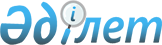 Сайлау учаскелерін құру туралы
					
			Күшін жойған
			
			
		
					Павлодар облысы Ертіс ауданы әкімінің 2011 жылғы 14 қарашадағы N 31 шешімі. Павлодар облысының Әділет департаментінде 2011 жылғы 23 қарашада N 12-7-127 тіркелді. Күші жойылды - Павлодар облысы Ертіс ауданы әкімінің 2014 жылғы 03 желтоқсандағы N 3 (алғаш рет ресми түрде жарияланғаннан кейін он күнтізбелік күні өткен соң қолданысқа енгізіледі) шешімімен      Ескерту. Күші жойылды - Павлодар облысы Ертіс ауданы әкімінің 03.12.2014 N 3 (алғаш рет ресми түрде жарияланғаннан кейін он күнтізбелік күні өткен соң қолданысқа енгізіледі) шешімімен.



      Қазақстан Республикасының 1995 жылғы 28 қыркүйектегі "Қазақстан Республикасындағы сайлау туралы" Конституциялық Заңының 23-бабына, Қазақстан Республикасының 2001 жылғы 23 қаңтардағы "Қазақстан Республикасындағы жергілікті мемлекеттік басқару және өзін-өзі басқару туралы" сәйкес Заңына, ШЕШІМ қабылдаймын:

      1. 

Ертіс ауданы аумағында сайлау учаскелері осы шешімнің қосымшасына сәйкес құрылсын.

      2. 

Аудан әкімінің 2011 жылдың 19 қазандағы N 29 "Сайлау учаскелерін құру туралы" шешімі жойылсын.

      3. 

Осы шешім ресми жарияланғаннан кейін он күнтізбелік күн өткен соң қолданысқа енгізіледі.

      4. 

Осы шешімнің орындалуын бақылау аудан әкімі аппаратының жетекшісі Б.Қ.Шыңғысовқа жүктелсін.

 

  

N 227 Ертіс сайлау учаскесі орталығы - N 1

Ертіс жалпы орта білім беру мектебі      Учаске шекарасына Ертіс ауылының келесі көшелері кіреді: Степной көшесі 2, 4, 6, 9, 10, 11, 12, 13, 14, 16, 17, 18, 19, 23, 24, 26, 28, 32, 36, 40, 43, 46, 48; Строительная көшесі 1, 2, 3, 4, 5, 6, 7, 8, 9, 10, 11, 12, 13, 14, 15, 16, 17, 18, 19, 20, 21; Интернациональная көшесі 1, 3, 9, 13, 15; Береговая көшесі 1, 2, 3, 4, 5, 6, 8, 9, 10, 11, 12, 13; Жазы батыр көшесі 1, 1а, 1б, 2, 3, 4, 5, 15, 15а, 43, 45, 47, 48; И.Кутурга көшесі 1, 2, 4, 5, 6, 8, 9, 10, 13, 14, 16, 17, 18, 22, 24, 26, 28; Астана көшесі 1, 2, 3, 5, 7, 8, 10, 11, 13, 14, 15, 17, 18, 19, 21, 22, 23, 24, 26, 28, 29, 30, 31, 32, 33, 36, 37, 38, 39, 41, 42, 43, 44, 45, 46, 47, 48, 50, 51, 52, 53; Желтоқсан көшесі 1, 3, 5, 6, 7, 8, 9, 10, 11, 12, 14, 16, 17, 19, 20, 22, 24, 25, 26, 27, 28, 30, 31, 33, 34, 35, 36, 37, 39, 40, 41, 42, 43, 44, 45, 47, 49, 53, 55, 57, 59, 65; Қажымұқан көшесі 1, 3, 5, 7, 8, 9, 10, 11, 12, 14, 15, 17, 18, 19, 21, 22, 24, 25, 26, 27, 28, 29, 30, 32, 33, 34, 35, 37, 36, 38, 40, 44; Бөгенбай көшесі 1, 1б, 1в, 2, 4, 5, 7, 8, 12, 13, 14, 15, 16, 17, 18, 20, 21, 23, 24, 25, 26, 27, 28, 29, 30, 31, 32, 33, 34, 35, 36, 37; Гагарин көшесі 1, 2, 2а, 3, 4, 5, 6, 7, 8, 9, 10, 12, 13, 14, 16, 17, 18, 19, 20, 21, 22, 23, 24, 26, 28, 29, 30, 32, 34, 36, 38, 40, 42; Ысқақов көшесі 1, 2, 3, 4, 5, 6, 7, 8, 9, 10, 11, 12, 13, 14, 16, 19, 20, 21, 22, 24, 25, 27, 29, 32, 33, 35; Түгел батыр көшесі 1, 2, 3, 4, 5, 6, 7, 9, 10, 11, 12, 14, 15, 17, 18, 19, 20, 22, 23, 24, 26, 27, 28, 29, 30, 31, 33; Құдайберген батыр көшесі 2, 4, 5, 6, 6а, 7, 8, 9, 10, 11, 12, 13, 14, 16, 18; Жалаулы көшесі 1, 3, 5, 6, 7, 8, 9, 10, 11, 13, 14, 15, 17, 19, 21, 23; Би Байсерке абыз көшесі 4, 5, 6, 7, 7а, 8, 10, 11.

  

N 228 Ертіс сайлау учаскесі орталығы - N 2

Ертіс жалпы орта білім беру мектебі      Учаске шекарасына Ертіс ауылының келесі көшелері кіреді: Демин көшесі 1, 2, 3, 4, 5, 6, 7, 8, 9, 10, 11, 12, 13, 14, 15, 17, 19, 21, 23; Луговой көшесі 2, 3, 5, 7, 11, 13, 15, 17; Қожаберген батыр көшесі 1, 2, 4, 5, 6, 8, 9, 10, 11, 12, 14, 14а, 16,1 8; 1-Набережная көшесі 2, 2а, 3, 4, 5, 6, 8, 10, 12, 14, 18; 2-Набережная көшесі 1, 1а, 2, 4, 6, 7, 8, 9, 10, 11, 12, 15, 17, 18, 19, 20, 21, 26, 28, 29, 30, 31, 32, 33, 34, 36, 37, 38; К.Полка көшесі 1, 2, 3, 4, 5, 6, 7, 10, 11, 12, 13, 14, 15, 16, 18, 19, 22, 23, 25, 26, 27, 28, 29, 30, 36, 37, 40, 41, 42, 43, 44, 45, 46, 47, 48, 49, 50, 51, 52, 53, 54, 55, 56, 57, 59, 62, 65, 70, 72, 74; Астана көшесі 54, 55, 56, 57, 58, 59, 60, 61, 62, 63, 64, 65, 66, 67, 68, 69, 70, 71, 72, 74, 76, 78, 80, 81, 82, 85, 86, 87, 88, 89, 90, 91; Желтоқсан көшесі 50, 52, 54, 56, 58, 60, 62, 64, 66, 67, 68, 69, 71, 72, 73, 74, 76, 77, 78, 79, 80, 82, 84, 85, 87, 88, 89, 93, 99, 101, 103, 105, 107; Қажымұқан көшесі 39, 41, 43, 45, 49, 50, 52, 53, 54, 55, 56, 60, 61, 63, 64, 65, 67, 69, 70, 74, 75, 76, 77, 79; Бөгенбай көшесі 40, 41, 42, 43, 44, 45, 46, 47, 49, 50, 52, 53, 54, 55, 56, 57, 58, 59, 60, 61, 62, 63, 64, 65, 66; Гагарин көшесі 33, 35, 37, 39, 41, 43, 45, 46, 47, 48, 48а, 49, 50, 51, 53, 54, 55, 56, 57, 58, 59, 60, 61, 62; Ысқақов көшесі 34, 36, 37, 37а, 38, 39, 40, 41, 42, 43, 44, 45, 46, 47, 48, 49, 50, 51, 52, 53, 54, 55, 56, 57, 58, 59; Түгел батыр көшесі 32, 34, 36, 38, 39, 40, 41, 42, 43, 44, 45, 46, 47 ,48, 49, 50, 51, 53, 56, 57, 60, 61, 62, 63, 65, 66, 67, 69, 72, 74, 76, 78; Құдайберген батыр көшесі 15, 17, 21, 22, 23, 24, 25, 26, 27, 28, 32, 33, 35, 36, 37, 39; Жалаулы көшесі 19а, 21а, 22, 23а, 24, 25, 26, 27, 28, 30, 32, 34, 36, 38, 40, 42, 44, 48, 50, 52, 54, 58; Би Байсерке абыз көшесі 21, 23, 25, 27, 29, 31, 33, 35, 37, 39, 41, 43, 43а, 45, 47, 49, 51, 53, 57; Пушкин көшесі 1, 2, 2а, 3, 5, 6, 7, 8, 9, 10, 11, 12, 14, 16, 18, 20.

  

N 229 Ертіс сайлау учаскесі орталығы - Балалар өнер мектебі      Учаске шекарасына Ертіс ауылының келесі көшелері кіреді:1 кемежай аумағы; 2-Набережная көшесі 39а, 41, 45, 46, 48, 50, 52, 54, 56, 58; К.Полка көшесі 65, 75а, 76, 77, 78, 79, 80, 81, 82, 83, 84, 85, 87, 87а, 88, 91а, 92, 98, 100, 102, 104, 106, 108, 110, 112, 118, 120, 122, 124, 126, 128, 130, 132, 134; Астана көшесі 93, 95, 96, 97, 98, 99, 100, 101, 102, 110, 111, 112, 113, 114, 115, 116, 117, 118, 119, 120, 121, 122, 123, 124, 125, 126, 127, 128, 129, 131, 133, 135, 137, 139, 140, 141, 142, 143, 144, 145, 146, 147, 148, 149, 150, 151, 152; Желтоқсан көшесі 78, 80, 82, 84, 88, 90, 92, 100, 102, 111, 112, 114, 115, 116, 117, 118, 120, 121, 122, 123, 124, 125, 126, 128, 133, 135, 137, 139, 145, 147, 149, 151, 157, 159, 161, 163, 165, 167, 169; Қажымұқан көшесі 74, 76, 80, 81, 82, 83, 84, 86, 87, 89, 90, 91, 92, 93, 94, 95, 96, 97, 98, 99, 100, 101, 102, 104, 105, 106, 108, 110, 111, 112, 113, 114, 115, 117, 119, 121, 123, 124, 125, 126, 127, 129; Бөгенбай көшесі 55, 57, 59, 61, 63, 65, 67, 68, 69, 70, 71, 72, 73, 74, 75, 76, 78, 79, 80, 81, 83, 84, 85, 87, 88, 89, 90, 91, 92, 93, 94, 95, 96, 97, 98, 99, 100, 101, 102, 103, 104; Гагарин көшесі 63, 65, 66, 67, 68, 69, 70, 71, 73, 74, 76, 77, 78, 80, 81, 82, 84, 85, 86, 88, 89, 90, 92, 93, 94, 96, 98, 100, 102, 104, 106, 108, 110, 112, 114, 116, 118, 120, 122, 124; Ысқақов көшесі 58, 60, 61, 62, 63, 64, 65, 66, 67, 70, 71, 72, 73, 74, 75, 76, 77, 78, 80, 81, 82, 83, 84, 85, 86, 87, 88, 89, 90, 102, 103, 105, 107, 109, 111, 113; Түгел батыр көшесі 71, 77, 78, 79, 80, 81, 82, 83, 84, 85, 86, 87, 88, 89, 90, 91, 92, 94, 96, 98, 100, 102, 104, 106, 108, 110, 112; Құдайберген батыр көшесі 38, 40, 41, 42, 43, 44, 45, 46, 47, 48, 49, 50, 51, 52, 53, 54, 55, 56, 57, 58, 59, 60, 61, 62, 63, 64, 65, 66, 67, 68, 69, 70, 71, 72, 73, 74, 75, 76, 77, 78, 79, 80, 81; Жалаулы көшесі 29, 31, 35, 37, 39, 41, 43, 45; Мүткенов көшесі 1, 2, 3, 4, 6, 8, 10, 13, 15, 16, 17, 18, 19, 21, 22, 24; И.Байзақов көшесі 1, 2, 3, 5, 6, 7, 8, 9, 15, 20, 22, 24, 26, 28; Қуанышев көшесі 1, 2, 3, 4, 5, 6, 7, 8, 9, 10, 11, 12, 13, 14, 15, 17; Рамазанов көшесі 1, 1а, 2, 3, 4, 5, 6, 7, 8, 9, 10, 11, 12, 13, 15, 16, 17, 18, 19, 20, 22, 23, 24, 25, 26, 27, 28, 29, 31, 33.

  

N 230 Ертіс сайлау учаскесі орталығы - N 3

Ертіс жалпы орта білім беру мектебі      Учаске шекарасына Ертіс ауылының келесі көшелері кіреді: 1-Набережная көшесі 13, 15, 17, 19, 21, 23, 25, 27, 29, 31, 32, 33, 34, 35, 36, 37, 38, 39, 40, 41, 42, 43, 44, 45, 46, 47, 48, 49, 50, 52, 54, 56, 58, 60, 62, 64, 66; 2-Набережная көшесі 51, 53, 55, 57, 58а, 59, 60, 60а, 60, 61, 62, 63, 64, 65, 66, 67, 68, 69, 70, 71, 72, 73, 74, 75, 76, 77, 78, 80, 82, 84, 86, 88, 90; К.Полка көшесі 91, 93, 93а, 95, 97, 136, 140, 144, 146, 148, 150, 154, 156, 158, 160, 162, 164, 166, 168, 170, 172, 174; Астана көшесі 155, 156, 157, 158, 159, 160, 161, 162, 163, 164, 165, 166, 167, 168, 169, 170, 172, 174, 175, 176, 177, 178, 179, 180, 181, 182, 183, 184, 185, 186, 187, 188, 189, 191, 192, 193, 194, 195, 196, 197, 198, 199; Желтоқсан көшесі 130, 132, 136, 142, 144, 148, 150, 152, 154, 156, 158, 160, 162, 164, 166, 168, 171, 177, 179, 181, 183, 185, 187, 191, 193, 195, 197, 199, 201, 203, 205, 207, 209, 211, 213; Қажымұқан көшесі 133, 135, 136, 137, 138, 140, 141, 143, 144, 145, 147, 148, 150, 152, 153, 154, 155, 156, 157, 158, 159, 160, 161, 162, 163, 164, 165, 167, 169, 171, 173, 175, 177, 179, 181, 183, 185, 187, 189, 191; Бөгенбай көшесі 101, 103, 105, 106, 107, 108, 110, 111, 112, 113, 114, 115, 116, 117, 118, 119, 120, 121, 122, 123, 124, 125, 126, 127, 128, 129, 130, 132, 134, 136, 138; Гагарин көшесі 95, 97, 99, 101, 103, 105, 107, 109, 111, 113, 115, 117, 119, 121, 123, 125, 127, 129, 130, 131, 132, 133, 134, 135, 136, 137, 138, 139, 140, 141, 142, 143, 144, 145, 146, 148, 150, 152, 154, 156, 158, 160, 162, 164, 166, 168, 170, 172, 174, 176, 178; Ысқақов көшесі 100, 104, 108, 112, 116, 117, 118, 119, 120, 121, 122, 123, 124, 125, 126, 128, 129, 130, 131, 132, 133, 134, 135, 136, 137, 138, 139, 140, 141, 142, 143, 144, 145, 146, 147, 148, 149, 150, 151, 152, 153, 154, 155, 156, 157, 158, 159, 160, 161, 162, 163, 165, 167, 169, 171, 173, 175, 177; Түгел батыр көшесі 97, 99, 101, 103, 105, 109, 111, 113, 115, 116, 117, 119, 120, 121, 123, 125, 127, 129, 130, 131, 132, 133, 134, 135, 136, 137, 138, 139, 140, 141, 142, 143, 144, 145, 146, 147, 148, 149, 150, 151, 152, 153, 154, 155, 156, 157, 158, 160, 162, 164, 166, 168, 170, 172, 174, 176, 178; Құдайберген батыр көшесі 70, 72, 74, 78, 80, 82, 83, 84, 86, 87, 88, 90, 91, 92, 93, 94, 95, 96, 97, 98, 99, 101, 105, 107, 109, 111, 113, 117, 119, 121; Чайковский көшесі 1, 2, 3, 4, 5, 6, 7, 8, 9, 10, 11, 13, 15, 16, 17, 18, 19, 20, 21, 22, 23, 24, 25, 26, 27, 28, 29, 30, 31, 34, 35, 37, 39, 43, 45, 47, 49, 51, 53, 55; Базарная көшесі 1, 2, 3, 4, 5, 6, 7; Островского көшесі 1, 2, 2а, 3, 4, 5, 6, 7, 8, 9, 10, 12, 13, 14, 15, 16, 18, 19, 20, 21, 22, 23, 25, 26, 27, 28.

  

N 231 Ертіс сайлау учаскесі орталығы – N 4

Ертіс жалпы орта білім беру мектебі      Учаске шекарасына Ертіс ауылының келесі көшелері кіреді: 1-Набережная көшесі 69, 70, 71, 72, 73, 75, 76, 77, 79, 80, 113, 115; 2-Набережная көшесі 79, 81, 85, 87, 91, 93, 94, 95, 96, 97, 98, 99, 100, 101, 102, 104, 105, 106, 107, 108, 109, 110, 110а, 111, 112, 113, 114, 115, 116, 117, 118, 119, 120, 121, 122, 123, 124, 126, 127, 128, 129, 130, 131, 132, 133, 134, 135, 136, 137, 138, 140, 141, 142, 143, 144, 145, 146, 147, 148, 149, 151, 152, 153, 154, 155, 156, 158, 160, 162, 164, 166, 168, 170, 174, 176, 186, 188; К.Полка көшесі 101, 103, 105, 109, 111, 113, 115, 117, 119, 121, 123, 125, 127, 129, 133, 135, 137, 141, 143, 145, 149, 155, 157, 159, 161, 163, 165, 167, 171, 173, 175, 176, 177, 188, 190, 192, 194, 196, 198, 200, 202, 204, 206, 208, 210, 212, 214, 216, 218, 224, 226; Астана көшесі 200, 201, 202, 203, 204, 205, 206, 207, 208, 209, 210, 211, 212, 213, 214, 215, 216, 217, 218, 219, 220, 222, 223, 224, 225, 226, 227, 228, 229, 230, 231, 232, 233, 235, 236, 237, 238, 239, 240, 241, 242, 243, 244, 245, 246, 247; Желтоқсан көшесі 170, 172, 174, 176, 178, 180, 184, 190, 192, 194, 196, 200, 202, 204, 206, 208, 210, 212, 214, 215, 216, 217, 218, 219, 220, 221, 222, 223, 224, 225, 227, 228, 229, 230, 231, 232, 233, 234, 235, 236, 238, 239, 240, 241, 242, 243, 245, 246, 248, 249, 252, 255, 257, 258, 259, 260, 261, 262, 264, 266, 269; Қажымұқан көшесі 172, 174, 176, 177, 178, 179, 181, 182, 185, 189, 189а, 191, 193, 195, 197, 199, 201, 203, 205, 207, 209, 211, 213, 215, 217а; Бөгенбай көшесі 131, 133, 135, 137, 139, 140а, 141, 142, 143, 144, 145, 146, 147, 148, 149, 150, 151, 152, 153, 154, 155, 156, 157, 158, 160, 162, 162а, 164, 166, 168, 172, 174, 176, 180, 182, 184, 186, 188, 190, 192, 194, 196, 198; Гагарин көшесі 147, 149, 151, 153, 155, 157, 159, 161, 163, 165, 167, 169, 171, 173, 175, 177, 179, 180, 181, 182, 183, 184, 185, 188, 192, 194, 196, 198, 200, 204, 206, 208, 210; Ысқақов көшесі 164, 166, 168, 172, 174, 176, 179, 181, 183, 185, 189, 191; Фрунзе көшесі 1, 2, 3, 4, 5, 6, 7, 8, 9, 10, 12, 14, 18, 20, 22, 24, 26; Чехов көшесі 1, 2, 3, 5, 7, 9, 11; Транспортная көшесі 1, 2, 3, 3а, 4, 5; Первомайская көшесі 1, 2, 3, 4, 5, 6, 7, 8, 10; Тельман көшесі 1, 2, 3, 4, 5, 6, 7, 8, 9, 10, 11, 12, 13, 14, 16, 17, 18, 19, 23, 25, 27, 29, 33, 35; Бурягина көшесі 1, 1а, 2, 3 ,4, 6, 7, 8, 10, 13; подстанция 1; заготскот 1, 2.

  

N 232 Қызылжар сайлау учаскесі Орталығы – Қызылжар

жалпы орта білім беру мектебі      Учаскенің шекарасына Қызылжар ауылы кіреді.

  

N 233 Қызылжар сайлау учаскесі

Орталығы - Тоғызақ негізгі мектебі      Учаскенің шекарасына Тоғызақ ауылы кіреді.

  

N 234 Луговой сайлау учаскесі

Орталығы – Мәдениет үйі      Учаскенің шекарасына Луговой ауылы, Ақбетей ауылы кіреді.

  

N 236 Байзақов сайлау учаскесі

Орталығы – М. Горький жалпы

орта білім беру мектебі      Сайлау учаскесінің шекарасына Иса Байзақов ауылы, Шұбарат ауылы кіреді.

  

N 238 Байзақов сайлау учаскесі

Орталығы – И.Байзақов атындағы

жалпы орта білім беру мектебі      Сайлау учаскесінің шекарасына Үлгілі ауылы кіреді.

  

N 239 Байзақов сайлау учаскесі

Орталығы - Қостомар негізгі мектебі      Учаскенің шекарасына Қостомар ауылы кіреді.

  

N 240 Северный сайлау учаскесі

Орталығы - Мәдениет үйі      Сайлау учаскесінің шекарасына Северный ауылы кіреді.

  

N 241 Северный сайлау учаскесі

Орталығы - Төбелес бастауыш мектебі      Сайлау учаскесінің шекарасына Төбелес ауылы кіреді.

  

N 242 Северный сайлау учаскесі

Орталығы - Тереңөзек негізгі мектебі      Учаскенің шекарасына Степное ауылы кіреді.

  

N 243 Северный сайлау учаскесі

Орталығы - Қараағаш жалпы

орта білім беру мектебі      Учаскенің шекарасына Қараағаш ауылы кіреді

  

N 245 Майқоңыр сайлау учаскесі

Орталығы - Майқоңыр жалпы

орта білім беру мектебі      Учаскенің шекарасына Майқоңыр ауылы кіреді.

  

N 249 Қарақұдық сайлау учаскесі

Орталығы - Қарақұдық жалпы

орта білім беру мектебі      Учаскенің шекарасына Қарақұдық ауылы кіреді.

  

N 250 Қарақұдық сайлау учаскесі

Орталығы – Кеңес бастауыш мектебі      Учаскенің шекарасына Кеңес ауылы кіреді.

  

N 251 Қарақұдық сайлау учаскесі

Орталығы - Ынтымақ бастауыш мектебі      Учаскенің шекарасына Ынтымақ ауылы кіреді.

  

N 252 Қарақұдық сайлау учаскесі

Орталығы - ауылдық клуб      Учаскенің шекарасына Қараөткел ауылы кіреді.

  

N 253 Панфилов сайлау учаскесі

Орталығы - Мәдениет үйі      Учаскенің шекарасына Панфилов ауылы кіреді.

  

N 255 Ұзынсу сайлау учаскесі

Орталығы - Ауылдық клуб      Учаскенің шекарасына Ұзынсу ауылы, Ақтайлақ ауылы кіреді.

  

N 258 Ағашорын сайлау учаскесі

Орталығы – Демалыс орталығы      Учаскенің шекарасына Ағашорын ауылы кіреді

  

N 259 Ағашорын сайлау учаскесі

Орталығы – жиылыс өткізу ғимараты      Учаскенің шекарасына Бескепе ауылы кіреді.

  

N 260 Ленин сайлау учаскесі

Орталығы - Ауылдық клуб      Учаскенің шекарасына Ленин ауылы кіреді.

  

N 261 Аманкелді сайлау учаскесі

Орталығы - Аманкелді жалпы

орта білім беру мектебі      Учаскенің шекарасына Аманкелді ауылы кіреді.

  

N 262 Қосағаш сайлау учаскесі

Орталығы – Қосағаш жалпы

орта білім беру мектебі      Учаскенің шекарасына Қосағаш ауылы, Тасқұдық ауылы кіреді.

  

N 264 Абай сайлау учаскесі

Орталығы – Мәдениет үйі      Учаскенің шекарасына Голубовка ауылы кіреді.

  

N 265 Тоқта сайлау учаскесі

Орталығы – Ауылдық клуб      Учаскенің шекарасына Тоқта ауылы кіреді.

  

N 266 Сілеті сайлау учаскесі

Орталығы - Сілеті жалпы

орта білім беру мектебі      Учаскенің шекарасына Сілеті ауылы кіреді.

  

N 267 Сілеті сайлау учаскесі

Орталығы - Ауылдық клуб      Учаскенің шекарасына Қызылағаш ауылы кіреді.

  

N 557 Сілеті сайлау учаскесі

Орталығы – Бұланбай бастауыш мектебі      Учаскенің шекарасына Бұланбай ауылы кіреді.

  

N 268 Қоскөл сайлау учаскесі

Орталығы - Ауылдық клуб      Учаскенің шекарасына Қоскөл ауылы кіреді.

  

N 269 Қызылқақ сайлау учаскесі

Орталығы – Ауылдық клуб      Учаскенің шекарасына Қызылқақ ауылы кіреді.

 
					© 2012. Қазақстан Республикасы Әділет министрлігінің «Қазақстан Республикасының Заңнама және құқықтық ақпарат институты» ШЖҚ РМК
				      Аудан әкіміВ. Левченко      "КЕЛІСІЛДІ"

      Аудандық аумақтық

      сайлау комиссиясының

      төрағасы

      2011 жылғы 14 қарашаХ. Жүсіпов

Аудан әкімінің

2011 жылғы 14 қарашадағы

N 31 шешіміне

қосымша